洋０封筒（片面・両面１～４c）235×120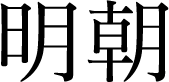 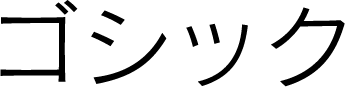 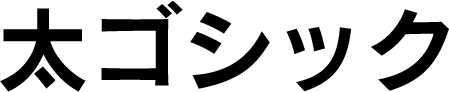 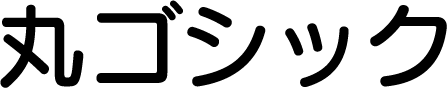 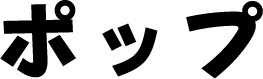 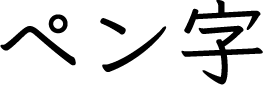 ○オモテ面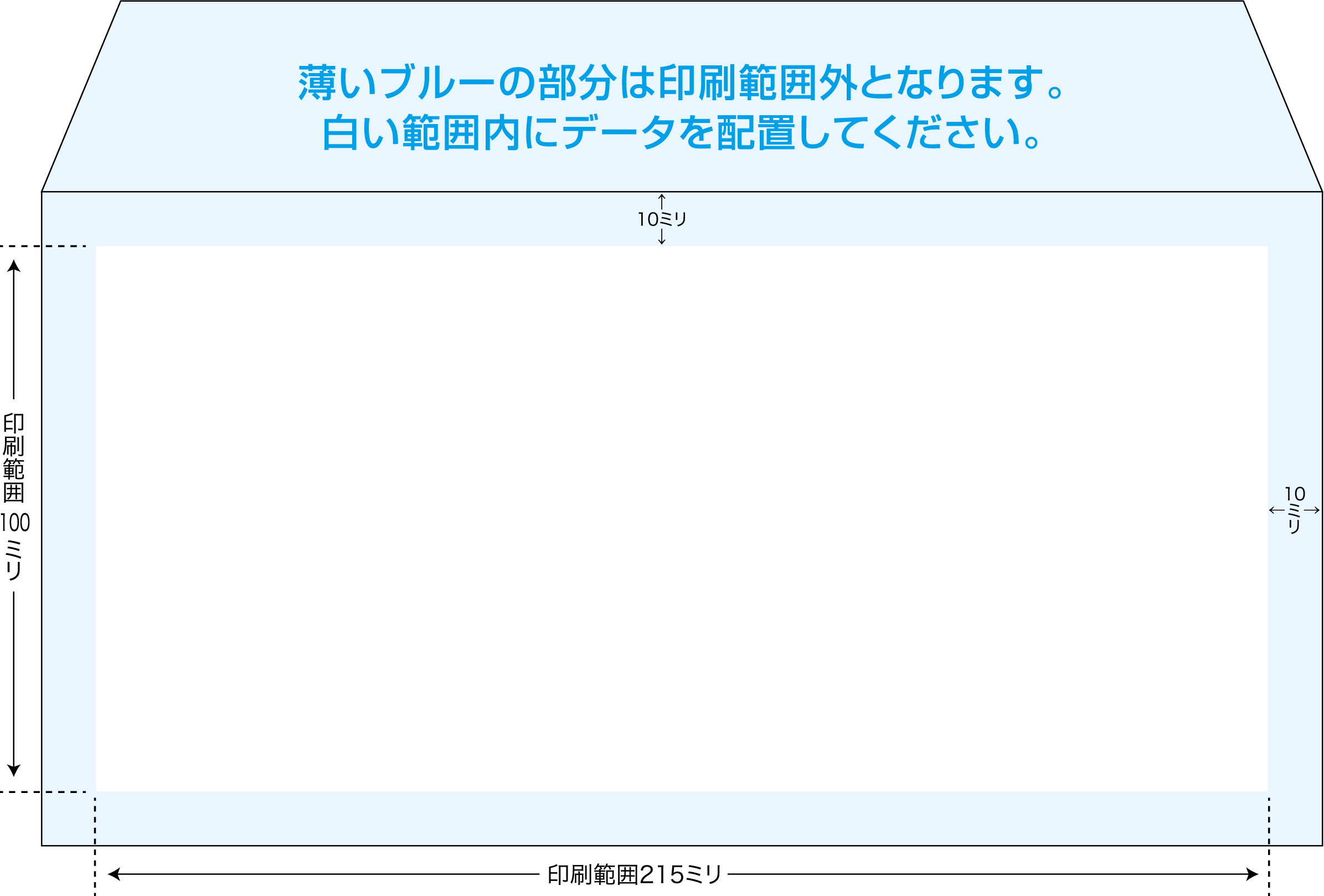 ○ウラ面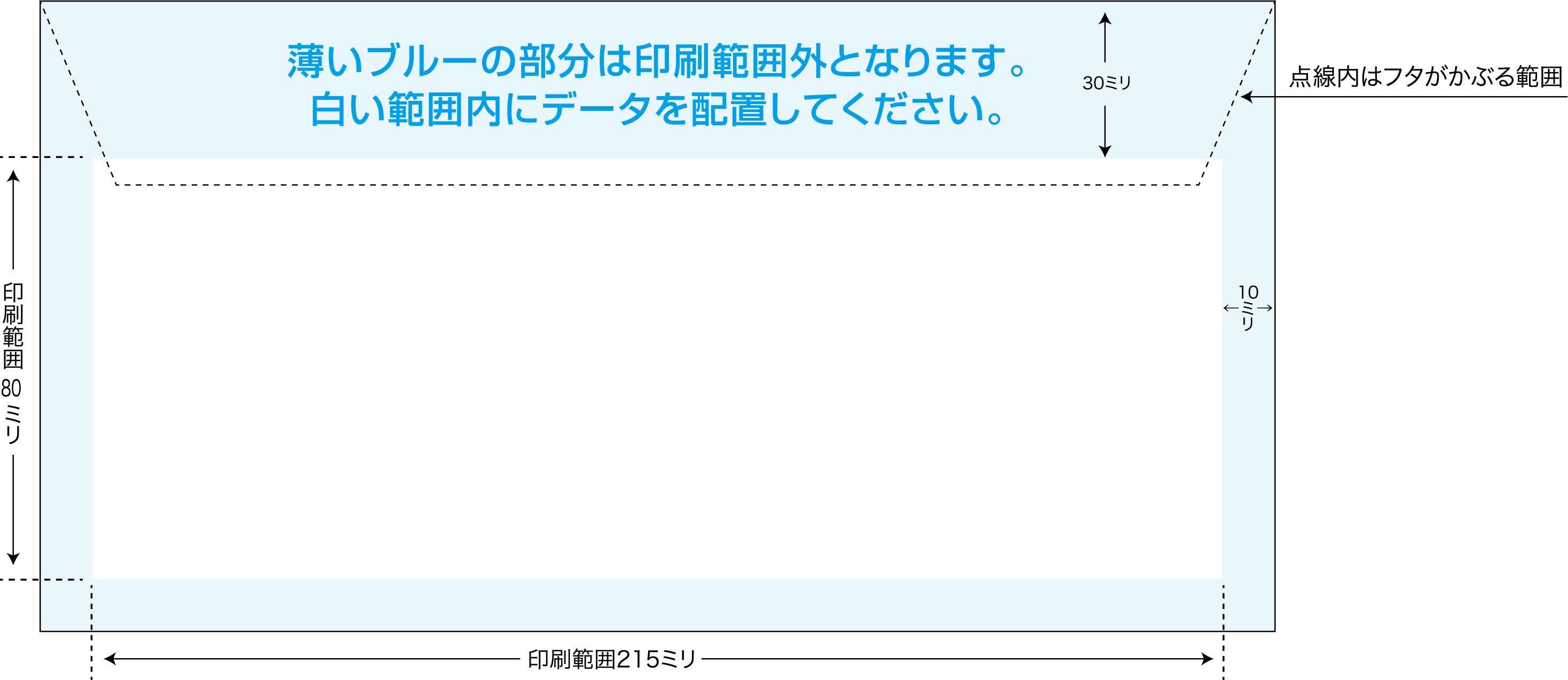 